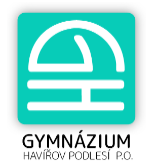 Anotace volitelného předmětu pro žáky 8.A a 4.AB4 ve školním roce 2024/25Název předmětu:	Společenskovědní seminář - SVS  Specifikace:	Moderní filozofie, kulturní antropologieDélka semináře:	jednoletý Cíl semináře a cílová skupina:	Seminář je určen pro studenty 4. ročníku a oktávy, kteří:uvažují o studiu společenských věd na VŠ;zajímají se o moderní kulturu a sociální problémy.Obsah:1.	Politika a filosofie	Klasická politická filozofie	Politické myšlení Indie a Číny	Křesťanství	Základy moderní politické filozofie	Současná politická filozofie	Politika a právo2.	Moderní filozofieKonzervatismus (M. Weber, R. Aron), liberalismus (K. R. Popper)Sociální darwinismus a rasové teorie (J. A. Gobineau, H. S. Chamberlain)Kritická teorie (Frankfurtská škola - E. Fromm, H. Marcuse, M. Horkheimer, W. Adorno)Teorie úpadku a kolapsu (O. Spengler, P. Buchanan)Mladohegelovci (S. Žižek)3.	Kulturní antropologie	Politická psychologie	Politická antropologieEvolucionismus a difuzionismusKonfiguracionismus a funkcionalismusStrukturální antropologie a sociobiologie4.	Maturitní otázky – průběžné opakováníMetody:Rozbor odborných textů a schémat.Prezentace.Klasifikace:Písemné zkoušení – testy.Aktivita, digitální prezentace, seminární práce - dobrovolná. Vyučující:Mgr. Pavel KrčHavířov, 15. 12. 2023